«День спонтанного проявления доброты»В нашем Лицее 17 февраля 2023 г. прошла акция в рамках школьной службы примирения «День спонтанного проявления доброты». Делать добрые дела и самому получать от этого удовольствие. Вот простой и мудрый смысл Международного дня спонтанного проявления добра. Этот праздник с недавних пор приобрел большую популярность во многих странах мира. Чтобы люди не забывали о том, как важно творить добро, искренне помогать другим, не ожидая от этого ни каких «дивидентов», ведь добро, которое мы дарим людям, непременно возвратиться к нам. Обучающиеся лицея из радиопередачи узнали об истории возникновения Международного дня и проявлениях добра в этот день. В течение дня обучающиеся, педагоги могли оставить свои комплименты, добрые признания, слова в почтовом ящике «Доброты». Волонтеры ШСП и Совет Лицеистов доставили пожелания каждому! Самое маленькое доброе дело лучше, чем самое большое намеренье.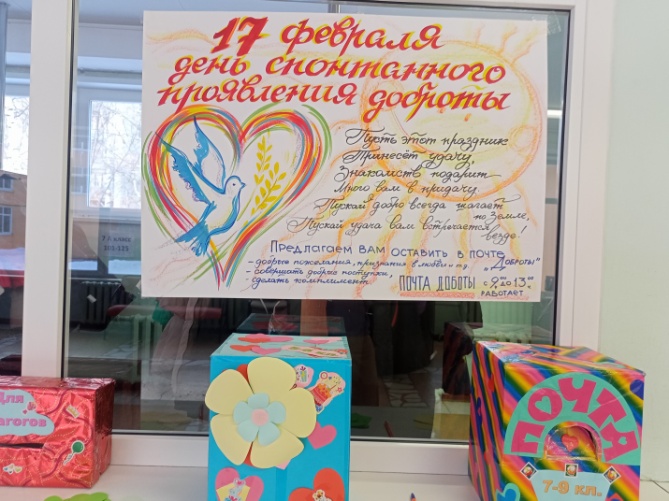 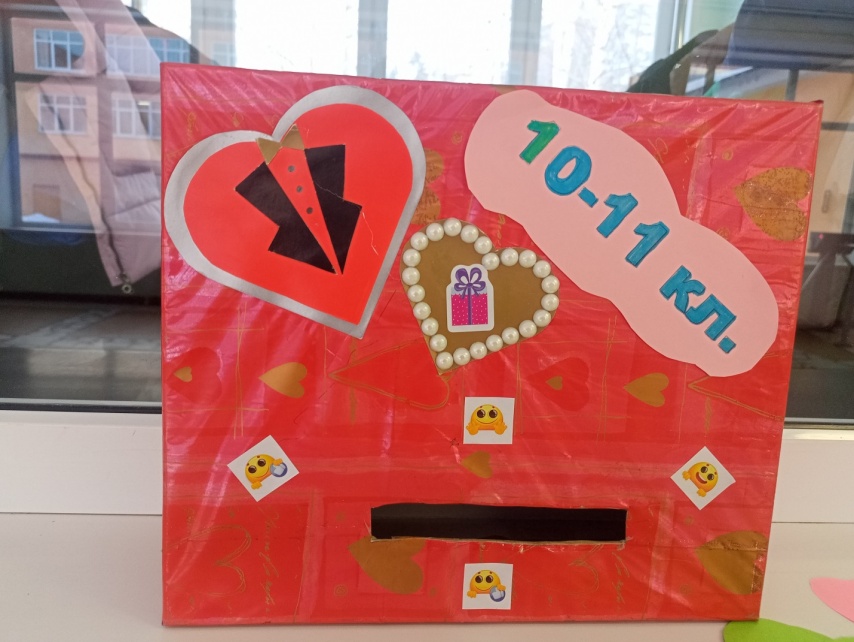 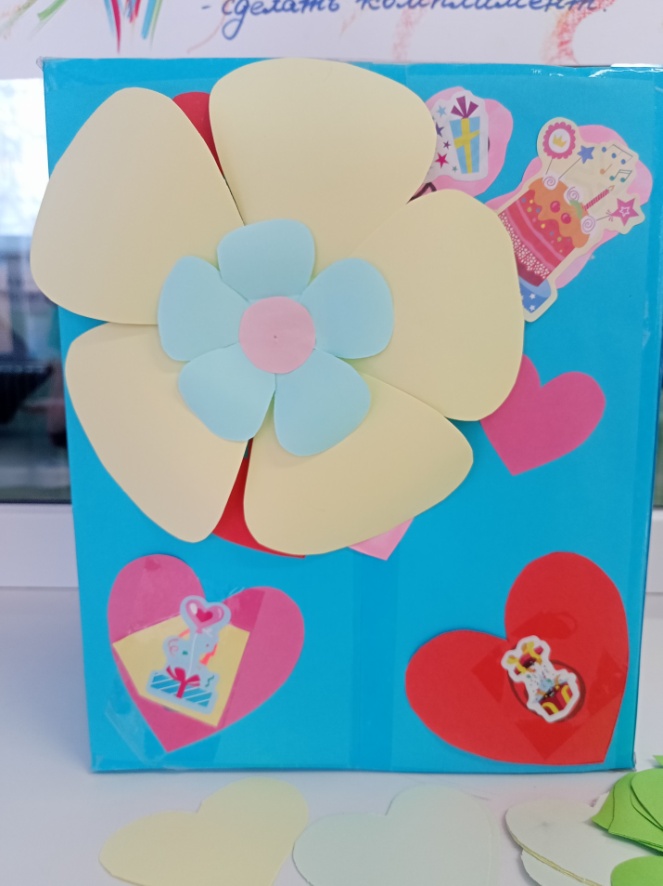 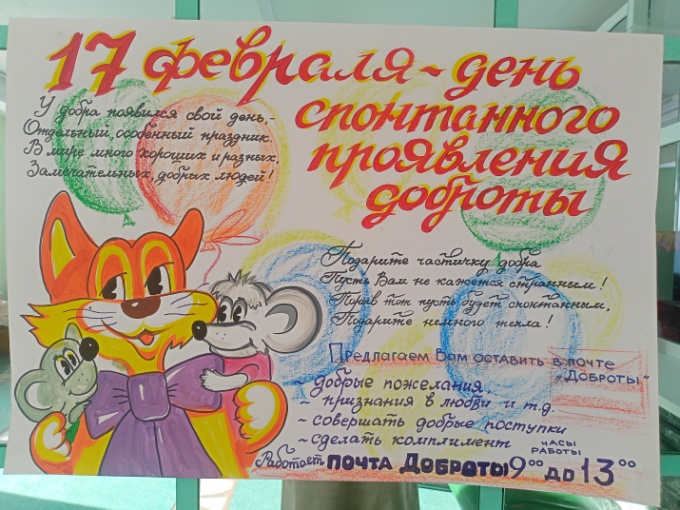 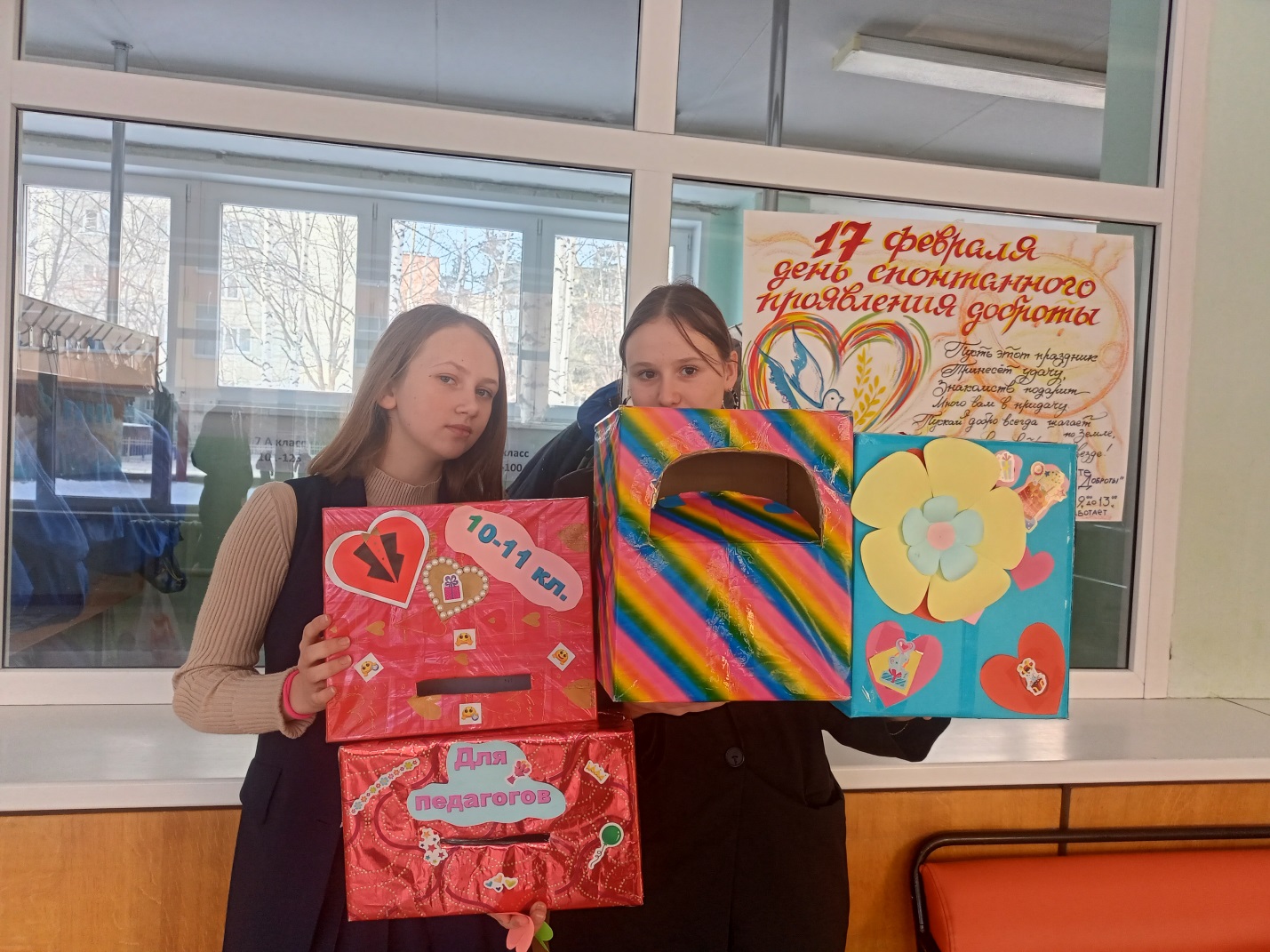 